ΕΛΛΗΝΙΚΗ ΔΗΜΟΚΡΑΤΙΑ                                                                                                       Καλλιθέα 18-4-2019ΝΟΜΟΣ ΑΤΤΙΚΗΣ   ΔΗΜΟΣ ΚΑΛΛΙΘΕΑΣ                                                                                                                Αρ. Πρωτ.: 22397                                                                                                                                                            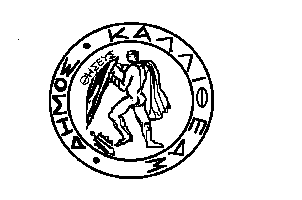 ΓΡΑΦΕΙΟ ΑΝΤΙΔΗΜΑΡΧΟΥ ΠΑΙΔΕΙΑΣΠΟΛΙΤΙΣΜΟΥ & ΤΟΠΙΚΗΣ ΑΝΑΠΤΥΞΗΣ                        			                           ΤΑΧ. Δ/ΝΣΗ : Ματζαγριωτάκη 76 Τ.Κ. 17676                                                    Π Ρ Ο Σ                                                        ΤΗΛΕΦΩΝΟ: 2132070318				                  	                                                                                         Τον  Πρόεδρο του Δημοτικού ΣυμβουλίουΘέμα   : Περί έγκρισης και πραγματοποίησης εκδηλώσεων του Τμήματος ερασιτεχνικής Δημιουργίας & Εκδηλώσεων της Δ/νσης  Πολιτισμού, Παιδείας & Νέας Γενιάς προς εξειδίκευση πιστώσεων''            Σας παρακαλούμε, κατά την προσεχή συνεδρίαση του Δημοτικού Συμβουλίου, όπως συμπεριλάβετε και το θέμα που αφορά στην έγκριση διενέργειας/πραγματοποίησης  προμηθειών και εργασιών  για τις ανάγκες λειτουργίας Υπηρεσιών   του Δήμου Καλλιθέας έτους 2019, σύμφωνα με τις διατάξεις του άρθρου 65 παρ. 1   Ν.3852/2010 σε συνδυασμό με τις ισχύουσες διατάξεις της παρ 1 άρθρου 203 του ν.4555/19-07-2018, σύμφωνα με τις οποίες :       ΄΄……………Για την άσκηση της αρμοδιότητας αυτής δεν απαιτείται προηγούμενη απόφαση συλλογικού οργάνου, εκτός αν αυτή είναι απαραίτητη, προκειμένου να επιτευχθεί η απαιτούμενη εξειδίκευση της πίστωσης. Στην τελευταία αυτή περίπτωση, πριν από την απόφαση του δημάρχου, προηγείται σχετική απόφαση του δημοτικού συμβουλίου. Εξειδικευμένη θεωρείται η πίστωση, όταν κατονομάζεται ρητά η συγκεκριμένη δαπάνη για την οποία προορίζεται και προσδιορίζεται στο αναλυτικότερο δυνατό επίπεδο κωδικοποίησης του προϋπολογισμού».’’Για κάθε ενδεχόμενη μεταβολή / μετάθεση /αλλαγή της ημερομηνίας  εισηγούμαστε  όπως  εξουσιοδοτηθεί ο αρμόδιος Αντιδήμαρχος κ. Εμμανουήλ Κωστάκης προκειμένου να λάβει απόφαση για την νέα ημερομηνία εντός εύλογου χρονικού διαστήματος.    Εσωτερική Διανομή                                                                                                                             Ο ΑΝΤΙΔΗΜΑΡΧΟΣ                                        -   Γρ. Δημάρχου                                                                                                       -   Γρ. Αντιδημάρχου κ. Κωστάκη            -   Γρ. Γεν. Γραμματέα                                                                                            -   Τμ. Προϋπολογισμού & Εκκαθάρισης Δαπανών           -   Δ/νση Πολιτισμού Παιδείας &Νέας Γενιάς           -   Τμ. Ερασιτεχνικής Δημιουργίας & εκδηλώσεων                                                          ΕΜΜΑΝΟΥΗΛ ΚΩΣΤΑΚΗΣ           -   Τμ. Προμηθειών & Αποθηκών                                                                                                         ΠΕΡΙΓΡΑΦΗ  ΠΡΟΜΗΘΕΙΑΣ/ΕΡΓΑΣΙΑΣ/ ΕΚΔΗΛΩΣΕΩΣ ΠΡΟΣ ΕΞΕΙΔΙΚΕΥΣΗ ΤΗΣ ΠΙΣΤΩΣΗΣΚ.Α και ΤΙΤΛΟΣΠΡΟΫΠ/ΣΜΟΥΣΥΝΟΛΙΚΟ  ΠΟΣΟ ΔΑΠΑΝΩΝ ΕΚΔΗΛΩΣΕΩΣ ΣΕ ΕΥΡΩΑμοιβή καλλιτεχνικού σχήματος για εκδήλωση που θα πραγματοποιηθεί στις 16/5/2019 στην πλατεία Δαβάκη, στα πλαίσια της διοργάνωσης  «Love Your Local Market», μίας Πανευρωπαϊκής γιορτής αφιερωμένης στη σημασία των τοπικών αγορών.15.6471.0001Πολιτιστικές εκδηλώσεις2.500,00 ΕΥΡΩΔαπάνη ηλεκτρονικής καταχώρησης για τις εκδηλώσεις που θα πραγματοποιηθούν στις 15 και 16/5/2019 στην πλατεία Δαβάκη στα πλαίσια της διοργάνωσης  «Love Your Local Market», μίας Πανευρωπαϊκής γιορτής αφιερωμένης στη σημασία των τοπικών αγορών.15.6471.0001Πολιτιστικές εκδηλώσεις660,00 ΕΥΡΩΜισθώματα εξακοσίων (600) καθισμάτων για τη μουσική εκδήλωση που θα πραγματοποιηθεί στις 16/5/2019 στην πλατεία Δαβάκη στα πλαίσια της διοργάνωσης «Love Your Local Market», μίας Πανευρωπαϊκής γιορτής αφιερωμένης στη σημασία των τοπικών αγορών.15.6235.0001Μισθώματα καθισμάτων για διάφορες εκδηλώσεις372,00 ΕΥΡΩΠρομήθεια ενημερωτικών φυλλαδίων – αφισών (συμπεριλαμβανομένων των εργασιών δημιουργικού/μακέτας) για τις εκδηλώσεις που θα πραγματοποιηθούν  στις 15 και 16/5/2019 στην πλατεία Δαβάκη στα πλαίσια της διοργάνωσης «Love Your Local Market», μίας Πανευρωπαϊκής γιορτής αφιερωμένης στη σημασία των τοπικών αγορών.15.6471.0001Πολιτιστικές εκδηλώσεις2.000,00ΕΥΡΩΜίσθωμα ηχητικής και φωτιστικής κάλυψης για τις εκδηλώσεις που θα πραγματοποιηθούν  στην πλατεία Δαβάκη στις 15 και 16/5/2019, στα πλαίσια της διοργάνωσης «Love Your Local Market», μίας Πανευρωπαϊκής γιορτής αφιερωμένης στη σημασία των τοπικών αγορών.15.6233.0001Μισθώματα ηχητικών και φωτιστικώνσυστημάτων1.280,00ΕΥΡΩΠρομήθεια εδεσμάτων  για τις εκδηλώσεις που θα πραγματοποιηθούν στην πλατεία Δαβάκη στις 15 και 16/5/2019, στα πλαίσια της διοργάνωσης «Love Your Local Market», μίας Πανευρωπαϊκής γιορτής αφιερωμένης στη σημασία των τοπικών αγορών.15.6471.0001Πολιτιστικές εκδηλώσεις4.300,00ΕΥΡΩ